  MADONAS NOVADA PAŠVALDĪBA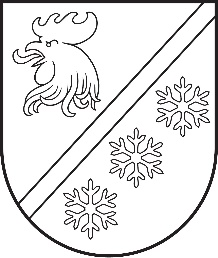 Reģ. Nr. 90000054572Saieta laukums 1, Madona, Madonas novads, LV-4801 t. 64860090, e-pasts: pasts@madona.lv ___________________________________________________________________________MADONAS NOVADA PAŠVALDĪBAS DOMESLĒMUMSMadonā2023. gada 31. augustā							        	     Nr. 533									    (protokols Nr. 15, 58. p.)Par pašvaldības kustamās mantas – tērauda apkures katla un degvielas tvertņu - atsavināšanu, trešās  izsoles noteikumu apstiprināšanuMadonas novada pašvaldības dome 2023. gada 31. maijā pieņēma lēmumu Nr. 331 “Par pašvaldības kustamās mantas – tērauda apkures katla un degvielas tvertņu - nosacīto cenu un otrās izsoles noteikumu apstiprināšanu” (protokols Nr. 7, 66. p.), ar kuru apstiprināja pašvaldības kustamās mantas – tērauda apkures katla un piecu degvielas tvertņu, otrās izsoles noteikumus un noteica otrās izsoles sākuma cenu 720,00 euro. Izsolē 2023. gada 30. jūnijā nebija pieteicies neviens pretendents. Pārskatot izsoles noteikumus, konstatēts, ka nav nepieciešama izsoles noteikumos norādītā Atkritumu apsaimniekošanas atļauja ar tiesībām savākt un pārvadāt bīstamos atkritumus (mazutu) (atkritumu klases kods 160708 - naftas produktus saturoši atkritumi), bet nepieciešama B kategorijas atļauja piesārņojošai darbībai - 191202- melnie metāli ( metāllūžņi, kas radušies rūpnieciskās darbības rezultātā). Līdz ar to būtu nepieciešams apstiprināt jaunus izsoles noteikumus.Publiskas personas mantas atsavināšanas likuma 10. panta pirmajā daļā paredzēts, ka izsoles noteikumus apstiprina šā likuma  9. pantā minētā institūcija. Publiskas personas mantas atsavināšanas likuma 9. pantā paredzēts, ka kustamās mantas atsavināšanu organizē publiska persona, tās iestāde vai kapitālsabiedrība, kuras valdījumā vai turējumā atrodas attiecīgā manta.Pamatojoties uz Publiskas personas mantas atsavināšanas likuma 9. pantu, 10. panta pirmo daļu, noklausījusies sniegto informāciju, ņemot vērā 16.08.2023. Uzņēmējdarbības, teritoriālo un vides jautājumu komitejas un 22.08.2023. Finanšu un attīstības komitejas atzinumus, atklāti balsojot: PAR – 12 (Agris Lungevičs, Aigars Šķēls, Aivis Masaļskis, Andris Dombrovskis, Andris Sakne, Artūrs Grandāns, Arvīds Greidiņš, Gatis Teilis, Kaspars Udrass, Māris Olte, Valda Kļaviņa, Zigfrīds Gora), PRET – NAV, ATTURAS – NAV, Madonas novada pašvaldības dome NOLEMJ:Apstiprināt pašvaldības kustamās mantas – tērauda apkures katla un piecu degvielas tvertņu, trešās izsoles noteikumus (izsoles noteikumi pielikumā).Uzdot Pašvaldības īpašuma iznomāšanas un atsavināšanas izsoļu komisijai organizēt kustamās mantas izsoli.Kontroli par lēmuma izpildi uzdot pašvaldības izpilddirektoram U. Fjodorovam.              Domes priekšsēdētājs				             A. Lungevičs	Lutce 29287466ŠIS DOKUMENTS IR ELEKTRONISKI PARAKSTĪTS AR DROŠU ELEKTRONISKO PARAKSTU UN SATUR LAIKA ZĪMOGU